Минтруд запустил всероссийскую кампанию по охране труда для работодателей - «Для меня охрана труда — это…»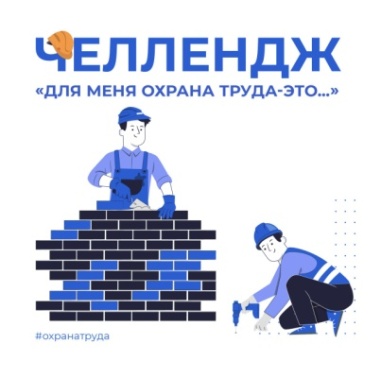 Министерство труда и социальной защиты России объявляет о запуске новой кампании «Для меня охрана труда — это…», организатором которой выступил Всероссийский научно-исследовательский институт труда. Проект проходит с 26 февраля по 29 марта 2024 года. К участию приглашаются работодатели Брянской области с различными видами экономической деятельности. Чтобы присоединиться к инициативе, необходимо записать видеоролик на своем предприятии и передать эстафету коллегам. Связующим звеном для передачи эстафеты является каска — как символ важности охраны труда на рабочих местах.Цель кампании — популяризировать вопросы охраны труда, повысить уровень осведомленности и понимания ее важности среди работников и работодателей. Кампания направлена на формирование культуры безопасности, где каждый осознает свою роль и обязанности в области охраны труда.Видеоролики принимаются на электронную почту risk@vcot.info. Контактный телефон – 8 (499) 164 96 80.В теме письма необходимо указать: «Кампания «Для меня охрана труда – это…». Также в письме нужно написать название работодателя, ФИО и должность выступающего.Работы участников проекта будут опубликованы в СМИ федерального и регионального уровня в период с 1 по 25 апреля 2024 года, в телеграм-канале «Здоровье. Ответственность. Труд» и продемонстрированы в рамках Всероссийской недели охраны труда (ВНОТ-2024).Приглашаем трудовые коллективы организаций Брянской области принять участие в Проекте! 	Техническое задание на выполнение видеосъемки кампании «Для меня охрана труда это - …»